Vyfarbite zdravé potraviny.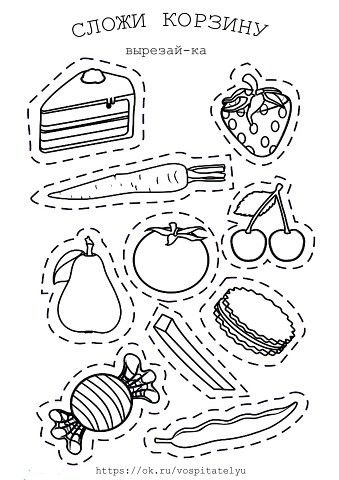 